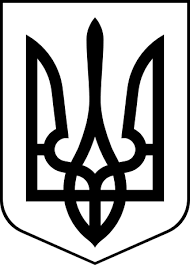 ЗДОЛБУНІВСЬКА МІСЬКА РАДАРІВНЕНСЬКОГО РАЙОНУ РІВНЕНСЬКОЇ ОБЛАСТІ                                                      восьме скликання	    Р І Ш Е Н Н Я	 від 09 лютого  2022  року 				                             		   № 1075Про затвердження проекту із землеустрою щодо відведення земельної ділянки в оренду терміном на 7 (сім) років громадянці Аліксійчук Марії Іванівні для ведення городництва в селі Орестів за рахунок земель запасу Здолбунівської міської територіальної громади          Керуючись статтями 12, 36, 93, 124, 125, 126 Земельного  кодексу  України, статтею 26  Закону  України  “Про  місцеве  самоврядування  в  Україні“,  Законом України „Про оренду землі”, розглянувши заяву громадянки Аліксійчук Марії Іванівни про передачу земельної ділянки в оренду терміном на 7 (сім) років для ведення городництва в селі Орестів на території Здолбунівської міської територіальної громади, Здолбунівська  міська  радаВ И Р І Ш И Л А:1. Затвердити проект із землеустрою щодо відведення  земельної ділянки площею  632 квадратних метри (0,0632 га)  в оренду терміном на 7 (сім) років громадянці Аліксійчук Марії Іванівні для ведення городництва в селі Орестів на території Здолбунівської міської територіальної громади.2. Передати  громадянці Аліксійчук Марії Іванівні яка зареєстрована в місті Здолбунів по вулиці Шевченка, 202 квартира 77 земельну ділянку загальною площею  632 квадратних метрів (0,0632 га) кадастровий номер 5622680600:02:001:0464  в  оренду терміном на 7 (сім) років для ведення городництва в селі Орестів за рахунок земель запасу Здолбунівської міської територіальної громади.3. Громадянці Аліксійчук Марії Іванівні встановити орендну плату за використання земельної ділянки  в розмірі 3 % від нормативної грошової оцінки. 	4. Громадянці Аліксійчук Марії Іванівні земельну ділянку  використовувати за цільовим  призначенням.5. Громадянці Аліксійчук Марії Іванівні посвідчити право користування земельною ділянкою договором оренди землі. 6. Контроль за виконанням даного рішення покласти на постійну комісію з питань містобудування, земельних відносин та охорони навколишнього середовища (голова Українець А.Ю.), а організацію його виконання на  заступника міського голови з питань діяльності виконавчих органів ради Сосюка Ю.П.7. Забезпечити контроль щодо  виконання рішення до 01.03.2022.Міський голова					   	                     Владислав СУХЛЯК